SHORT FORM ICT CONTRACT CUSTOMER ORDER FORMThe Customer and the Supplier agree that this Customer Order is in accordance with the Short form ICT general terms and conditions under the ICT Services Scheme.1.         NAME AND ADDRESS OF CUSTOMER2.	NAME AND ADDRESS OF SUPPLIER3.	 TERM Date contract commences: Date contract expires (if known)4. 	SCOPEDeliverable: 	Specify whether a Product, Service or output from Service is required and attach Contract Specifications and/or User Documentation as Annexure ‘A’, if necessary.Service: (a) Specify the type of Service(s) required (if applicable):Hardware Maintenance and Support Services:Development Services:Software Support Services:IT Personnel:Professional Services:Data Management:Telecommunication Services:Web Services:Managed Services:Systems Integration Services:Project Management Services:Change Management Transformation Services:Knowledge Transfer Services:(b) Service Level:(c) Status Reports (if any):(d) Performance Review Procedure(s) (if any):(e) Professional Indemnity Insurance: 	Tick Box if the Services are advisory or design in nature. If yes, professional indemnity insurance is required.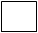 Product:(a) Specify whether any Hardware and/or Licensed Software is required (if applicable).(b) Specify Standard of Product, if necessary.5.	CONTRACT PRICE The total Contract Price is [insert] (exclusive of GST).6. 	 PAYMENT PLAN The Contract Price is payable by the Customer either in one payment upon satisfactory completion of the Services (in the Customer’s sole opinion) and delivery of the Deliverables; or Payable in instalments upon satisfactory completion by the Supplier (in the Customer’s sole opinion) of the milestones or key performance indicators as set out in the following table;7.	TIMING 8. 	LOCATION9.	SPECIFIED PERSONNEL10.	SECURITY REQUIREMENTS11.	ADDRESSES FOR NOTICES AND LIAISON CONTACTS Customer’s Contract Manager: Name/position title: Postal Address: Telephone: Mobile: Email Address: Supplier’s Contract Manager:Name/position title:Postal Address: Telephone: Mobile: Email Address: Address for InvoicesName/position title: Postal Address: Email Address: 	Tick Box if Supplier is a small business.SIGNED AS AN AGREEMENTInstalmentAmount of Instalment (excl GST)Milestone or Key Performance Indicators (KPI)Expected date for completion of milestone or KPI12             3Description of Product, Service or Output from ServiceDate(insert deliverable/ service to be completed)(insert date)(insert deliverable/ service to be completed)(insert date)Delivery Address and Instructions Drafting Note: 
For Products, insert full delivery details including person and/or position to whom supplies should be delivered, address for delivery and, if a pre-delivery inspection is required, details of the process for approval should be included here.  For Services, insert full details of where the Services are to be undertaken or insert ‘not applicable’ in this section.Name PositionRoleSIGNED by the signatory for and on behalf of the SECRETARY but not so as to incur any personal liability:
  
Signature of Authorised Signatory
Print Name DateSigned by #Name of Supplier# and ABNSignature of Authorised Signatory
Print nameDate